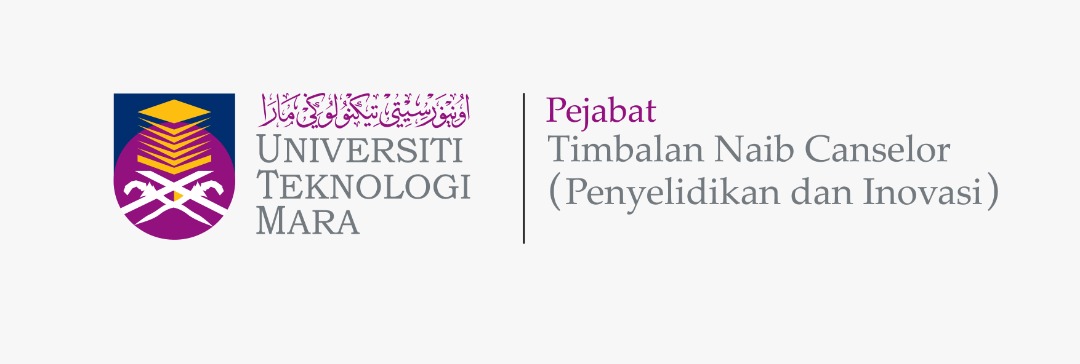 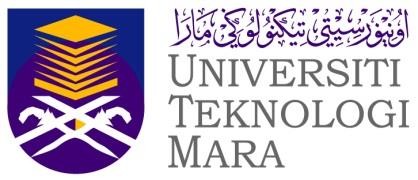 Please give attention to the following details:Incomplete application form will be rejected.The proof of contribution to Tabung Amanah Penyelidikan dan Inovasi UiTM (TAPIU) for Project Leader and all project members from UiTM must be attached to this form during submission.This form must be submitted to Secretariat Research Grant Acquisition Unit (UPG), Research Management Centre (RMC), Aras 3, Bangunan Wawasan, The Office of Deputy Vice Chancellor (Research & Innovation) UiTM Shah Alam.       Email: sekretariatupg@uitm.edu.my;   Tel: 03-55448255/8259ADETAILS OF THE COLLABORATOR (INSTITUTION OF HIGHER LEARNING, (IHL))DETAILS OF THE COLLABORATOR (INSTITUTION OF HIGHER LEARNING, (IHL))IHL NameUniversitas Indonesia (UI)AddressBPROGRAM APPLICATION DETAILSPROGRAM APPLICATION DETAILSPROGRAM APPLICATION DETAILSPROGRAM APPLICATION DETAILSPROGRAM APPLICATION DETAILSProgram Title Program Duration (max 2 years)Research ClusterSocial ScienceSocial ScienceSocial ScienceType of ResearchFundamental ResearchApplied ResearchResearch AreaCircular and sustainable economyCircular and sustainable economyCircular and sustainable economyResearch AreaCultural preservation and science-integrated local wisdomCultural preservation and science-integrated local wisdomCultural preservation and science-integrated local wisdomResearch AreaSustainable urban developmentSustainable urban developmentSustainable urban developmentResearch AreaSustainable logistics and supply chainSustainable logistics and supply chainSustainable logistics and supply chainResearch AreaPsychological Impact of COVID-19Psychological Impact of COVID-19Psychological Impact of COVID-19CPROJECTS DETAILSPROJECTS DETAILSPROJECTS DETAILSPROJECTS DETAILSPROJECTS DETAILSPROJECT 1 (UiTM)(Registration: International Grant))PROJECT 1 (UiTM)(Registration: International Grant))PROJECT 2 (UI)(Registration: International Grant))PROJECT 2 (UI)(Registration: International Grant))i. Project Leaderii.Title of the Projectiii. Research Objectives1.2.1.2.1.2.1.2.iv. Expected Outcome(Each project from UiTM and UI MUST publish a minimum of one (1) Q3 journal article indexed in ScopusOne (1) article in Q3 ranked Scopus journalOne (1) article in Q3 ranked Scopus journaliv. Expected Outcome(Each project from UiTM and UI MUST publish a minimum of one (1) Q3 journal article indexed in ScopusPostgraduate students to be trainedPostgraduate students to be trainediv. Expected Outcome(Each project from UiTM and UI MUST publish a minimum of one (1) Q3 journal article indexed in ScopusArticle in proceedings(state): …………………….Article in proceedings(state): …………………….iv. Expected Outcome(Each project from UiTM and UI MUST publish a minimum of one (1) Q3 journal article indexed in ScopusIPR (state): …………………….IPR (state): …………………….iv. Expected Outcome(Each project from UiTM and UI MUST publish a minimum of one (1) Q3 journal article indexed in ScopusOther outcomes (state): …………………….Other outcomes (state): …………………….DDETAILS OF PROJECT LEADER & MEMBERS FROM UiTMDETAILS OF PROJECT LEADER & MEMBERS FROM UiTMD1DETAILS OF PROJECT LEADERDETAILS OF PROJECT LEADERName of Project LeaderIC/Passport NumberStaff No. PositionFaculty/College/Campus/CoE Name & AddressOffice Telephone No.Handphone No.Email addressResearch ExpertiseD2DETAILS OF PROJECT MEMBERS DETAILS OF PROJECT MEMBERS DETAILS OF PROJECT MEMBERS DETAILS OF PROJECT MEMBERS DETAILS OF PROJECT MEMBERS DETAILS OF PROJECT MEMBERS DETAILS OF PROJECT MEMBERS INTERNAL TEAM MEMBERS (UiTM)INTERNAL TEAM MEMBERS (UiTM)INTERNAL TEAM MEMBERS (UiTM)INTERNAL TEAM MEMBERS (UiTM)INTERNAL TEAM MEMBERS (UiTM)INTERNAL TEAM MEMBERS (UiTM)INTERNAL TEAM MEMBERS (UiTM)No.NameStaff No.IC / PassportFaculty & AddressFaculty & AddressEmail1.2.EXTERNAL TEAM MEMBERS (non-UiTM) (If any)EXTERNAL TEAM MEMBERS (non-UiTM) (If any)EXTERNAL TEAM MEMBERS (non-UiTM) (If any)EXTERNAL TEAM MEMBERS (non-UiTM) (If any)EXTERNAL TEAM MEMBERS (non-UiTM) (If any)EXTERNAL TEAM MEMBERS (non-UiTM) (If any)EXTERNAL TEAM MEMBERS (non-UiTM) (If any)No.NameIC / PassportInstitution NameAddressEmailEmail1.2.EDETAILS OF PROJECT LEADER & MEMBERS FROM UIDETAILS OF PROJECT LEADER & MEMBERS FROM UIE1DETAILS OF PROJECT LEADERDETAILS OF PROJECT LEADERName of Project LeaderIC/Passport NumberStaff No. PositionFaculty/College/Campus/CoE Name & AddressOffice Telephone No.Handphone No.Email addressResearch ExpertiseE2DETAILS OF PROJECT MEMBERS DETAILS OF PROJECT MEMBERS DETAILS OF PROJECT MEMBERS DETAILS OF PROJECT MEMBERS DETAILS OF PROJECT MEMBERS DETAILS OF PROJECT MEMBERS DETAILS OF PROJECT MEMBERS INTERNAL TEAM MEMBERS (UI)INTERNAL TEAM MEMBERS (UI)INTERNAL TEAM MEMBERS (UI)INTERNAL TEAM MEMBERS (UI)INTERNAL TEAM MEMBERS (UI)INTERNAL TEAM MEMBERS (UI)INTERNAL TEAM MEMBERS (UI)No.NameStaff No.IC / PassportFaculty & AddressFaculty & AddressEmail1.2.EXTERNAL TEAM MEMBERS (non-UI) (If any) EXTERNAL TEAM MEMBERS (non-UI) (If any) EXTERNAL TEAM MEMBERS (non-UI) (If any) EXTERNAL TEAM MEMBERS (non-UI) (If any) EXTERNAL TEAM MEMBERS (non-UI) (If any) EXTERNAL TEAM MEMBERS (non-UI) (If any) EXTERNAL TEAM MEMBERS (non-UI) (If any) No.NameIC / PassportInstitution NameAddressEmailEmail1.2.FOVERALL PROGRAM RESEARCH PROPOSALExecutive Summary (maximum 300 words)(Please include the summary of research background/significance of study, objectives, research methodology and expected outcomes of the research project)Problem StatementResearch Question(s)Objective(s) of the Program (Program Objectives 1 & 2: Should refer to the Project Objective(s) in Section C(iii))Literature Review (maximum 700 words)Research Methodology (Should state role of UiTM and UI)vii.Referencesvii.viii.Novelty/New Findings/Knowledgeviii.GPROGRAM RESEARCH ACTIVITYProgram Gantt ChartProgram Milestone and DatesFlowchart of Program Research ActivitiesHBUDGET OF PROJECT BUDGET OF PROJECT BUDGET OF PROJECT BUDGET OF PROJECT BUDGET OF PROJECT BUDGET OF PROJECT Budget TypeBudget TypeBudget DescriptionUITMProject 1 UITMProject 1 UI Project 2 UI Project 2 Budget TypeBudget TypeBudget DescriptionYear 1Year  2Year  1Year  2Vote 11000 : Salary and wages Vote 11000 : Salary and wages Vote 21000 : Traveling expenses and subsistence Vote 21000 : Traveling expenses and subsistence Vote 24000 : RentalVote 24000 : RentalVote 27000 : Research Materials & Supplies Vote 27000 : Research Materials & Supplies Vote 28000 : Minor Modifications and RepairsVote 28000 : Minor Modifications and RepairsVote 29000 : Professional servicesVote 29000 : Professional servicesVote 35000 : Equipment and AccessoriesVote 35000 : Equipment and AccessoriesSub Total Budget (RM)Sub Total Budget (RM)Sub Total Budget (RM)IFINANCIAL COMMITMENT(As agreed by both parties and clearly stated in MoA)FINANCIAL COMMITMENT(As agreed by both parties and clearly stated in MoA)SRP (PROJECT 1): TOTAL FUND FROM UiTM (RM) (Max. RM 20,000)SRP (PROJECT 1): TOTAL FUND FROM UiTM (RM) (Max. RM 20,000)SRP (PROJECT 2): TOTAL FUND FROM UI (Rp.) (Max. Rp. 68.000.000)SRP (PROJECT 2): TOTAL FUND FROM UI (Rp.) (Max. Rp. 68.000.000)JDECLARATIONDECLARATIONAll information stated here is accurate, RMC has the right to reject or to cancel the offer without prior notice if there is any inaccurate information given.Application of this research is subject to the Ethical Committee approval.I hereby declare that this application has fulfilled all requirements by Strategic Research Partnership (SRP) GrantNAME OF PROJECT LEADER FROM UiTMSIGNATURE & STAMPSUBMISSION DATE